Nom : ___Corrigé____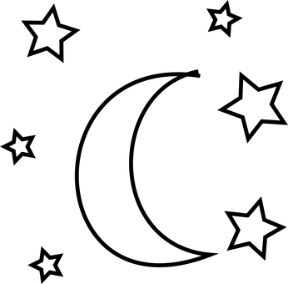 La transformation d’une fraction impropre en nombre fractionnaireet l’inverse.Transformer un nombre fractionnaire en fraction impropre.Je multiplie le dénominateur et l’entier puis j’ajoute le numérateur.Transformer une fraction impropre en nombre fractionnaire.Je divise le numérateur par le dénominateur.Exemple :                                           15    4__   DÉNOMINATEUR                                                           -12    3                                                              3               ENTIERS                                         NUMÉRATEURTransforme la fraction impropre en nombre fractionnaire et inversement. 3 4 1